Arbeitsplan     NMS KematenVor-/Nachname: ______________________ Klasse: ___(Schüler/in)Freiwillig für Fleißige …Überprüft und besprochen mit einem Erziehungsberechtigten: Kontrollieren Sie bitte nur auf Vollständigkeit und nicht auf Richtigkeit!!!Datum: __________________Unterschrift des Erziehungsberechtigten: _______________________________________________	Arbeitsblatt 2	Welche Gefahrenzeichen sind das? Nenne je ein Beispiel.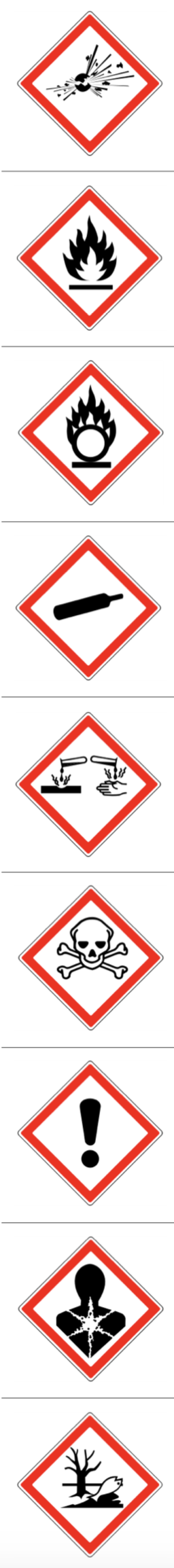 Chemie, 4. Klasse, Arbeitsblatt 1 LösungFach:ChemieSchulwoche: 3504.00. – 08.05.2020Aufgabenstellung:Arbeitsmaterial (drücke STRG und klicke auf den Link)Erledigt am:Siehe ArbeitsblattDiverse Seiten im InternetLösung mit dem nächsten ArbeitsblattAufgabenstellung:Link:Erledigt am:Schreibe zu den Elementen im Arbeitsblatt 1 die Anzahl und die Schale der Außenelektronen (z.B. L 4).Lösung mit dem nächsten Arbeitsblatt ElementNameAnzahlProtonenAnzahlNeutronenAnzahlElektronenHWasserstoff111NStickstoff777CaCalcium202020PPhosphor151615OSauerstoff888AsArsen334233LiLithium343Für die FleißigenIrIridium7711577YYttrium395039NbNiob415241